Поселковая администрация сельского поселения «Поселок Детчино»Малоярославецкого  районаКалужской  областиПОСТАНОВЛЕНИЕ«18» декабря  2018 г.      					                                  № 478О внесении изменений в муниципальную Программу«Организация и проведение мероприятий в сфере культуры,Искусства и кинематографии в сельском поселении «Поселок Детчино» на 2017 -2020 годы» утвержденную ,постановлением поселковой администрации сельского поседения «Поселок Детчино» № 594 от 29.11.2016.             В соответствии  со статьей 179 Бюджетного Кодекса Российской Федерации, постановлением администрации сельского поселения «Поселок Детчино» от 01.11.2013 № 276 «Об утверждении Порядка принятия муниципальных программ сельского поселения «Поселок Детчино», их формирования и реализации и Порядка проведения оценки эффективности реализации муниципальных программ» для уточнения отдельных позиций муниципальной программы «Организация и проведение мероприятий в сфере культуры, искусства и кинематографии в  сельском поселении «Поселок Детчино» на 2017-2021г.г.» утвержденную, постановлением поселковой администрации сельского поседения «Поселок Детчино» № 594 от 29.11.2016г.  руководствуясь Уставом сельского поселения «Поселок Детчино»Поселковая администрация сельского поселения «Поселок Детчино»П О С Т А Н О В ЛЯ Е Т:1.Внести следующие изменения в Паспорт муниципальной  программы «Организация и проведение мероприятий в сфере культуры, искусства и кинематографии в сельском поселении «Поселок Детчино на 2017-2021 г.:      1.1.В раздел Паспорт муниципальной программы «Объемы и источники финансирования программы   внести изменения :2019 год-370,0 тыс. рублей;2020 год-370,0 тыс. рублей;2021 год-370,0 тыс. рублей2.Контроль за исполнением настоящего постановления возложить на главного специалиста поселковой администрации сельского поселения «Поселок Детчино» Гришину Н.А.3.Настоящее постановление вступает в силу с момента подписания и подлежит размещению на официальном сайте поселковой администрации сельского поселения «Поселок Детчино».Глава администрации сельского поселения«Поселок Детчино»                                                                                          Е.Л.Заверин                 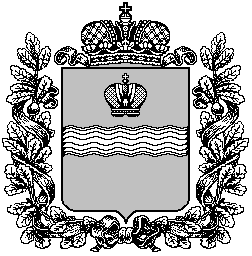 